قسيمة  غلاف الإضبارة :     يرجى كتابتها بقلم عريض  وبخط واضح  وفي وسط المربعات     يعطى رقم الاضبارة المتسلسل لكل شريحة على حدى ولكل مفاضلة ( نوع جامعة ) على حدى ايضاً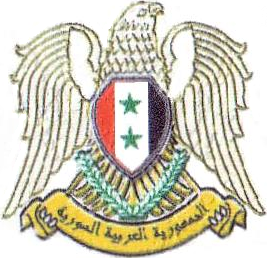 ضع إشارة  ▬ عند الشريحة المطلوبة فقط  : النسبةاسم الأبالاسم الأولالرقم المتسلسل 1- طبيب بشري مقيمدولة الجامعة غير السورية ( لخريجي الجامعات غير السورية ) اسم الجامعة السورية الخاصة( لخريجي الجامعات السورية الخاصة )2- طبيب بشري عام5- طبيب بشري اخصائي للمراكز6- طبيب أسنان مقيم7- طبيب أسنان عام للمراكزالمفاضلة  النصفية 2014                   المفاضلة  النصفية 2014                   8- طبيب أسنان اخصائيالمفاضلة  النصفية 2014                   المفاضلة  النصفية 2014                   9- صيدلاني مقيممديرية صحة :  مديرية صحة :  10- صيدلاني عاممديرية صحة :  مديرية صحة :  11- صيدلاني اخصائيمديرية صحة :  مديرية صحة :  جميع الأوراق المطلوبة موجودة ومدققة :اسم المدخل :	                                         توقيع المدخل:اسم المدقق :                                                    توقيع المدقق:اسم المدخل المركزي______________________________ اسم المدقق المركزي _____________________________     تدقيق القبولات السابقة________________________________________________________________________تدقيق حساب مكافئ المعدل للجامعات غير السورية______________الاسم_______________التوقيع_________________                         متقدم نامي لصالح محافظة ______________       ضع إشارة صح عند المناسب :متقدم لصالح اهداف الوزارة _________          متقدم مع تجاوز مبرر للسن_______الاضبارة : نظامية______       مرفوضة______         محجوبة_____       السبب___________________________________________________________________________________________________________________________________________________________________________________________________________________________________________________________________________تاريخ          /        /      2014       توقيع المدقق المركزياسم المدخل :	                                         توقيع المدخل:اسم المدقق :                                                    توقيع المدقق:اسم المدخل المركزي______________________________ اسم المدقق المركزي _____________________________     تدقيق القبولات السابقة________________________________________________________________________تدقيق حساب مكافئ المعدل للجامعات غير السورية______________الاسم_______________التوقيع_________________                         متقدم نامي لصالح محافظة ______________       ضع إشارة صح عند المناسب :متقدم لصالح اهداف الوزارة _________          متقدم مع تجاوز مبرر للسن_______الاضبارة : نظامية______       مرفوضة______         محجوبة_____       السبب___________________________________________________________________________________________________________________________________________________________________________________________________________________________________________________________________________تاريخ          /        /      2014       توقيع المدقق المركزياسم المدخل :	                                         توقيع المدخل:اسم المدقق :                                                    توقيع المدقق:اسم المدخل المركزي______________________________ اسم المدقق المركزي _____________________________     تدقيق القبولات السابقة________________________________________________________________________تدقيق حساب مكافئ المعدل للجامعات غير السورية______________الاسم_______________التوقيع_________________                         متقدم نامي لصالح محافظة ______________       ضع إشارة صح عند المناسب :متقدم لصالح اهداف الوزارة _________          متقدم مع تجاوز مبرر للسن_______الاضبارة : نظامية______       مرفوضة______         محجوبة_____       السبب___________________________________________________________________________________________________________________________________________________________________________________________________________________________________________________________________________تاريخ          /        /      2014       توقيع المدقق المركزياسم المدخل :	                                         توقيع المدخل:اسم المدقق :                                                    توقيع المدقق:اسم المدخل المركزي______________________________ اسم المدقق المركزي _____________________________     تدقيق القبولات السابقة________________________________________________________________________تدقيق حساب مكافئ المعدل للجامعات غير السورية______________الاسم_______________التوقيع_________________                         متقدم نامي لصالح محافظة ______________       ضع إشارة صح عند المناسب :متقدم لصالح اهداف الوزارة _________          متقدم مع تجاوز مبرر للسن_______الاضبارة : نظامية______       مرفوضة______         محجوبة_____       السبب___________________________________________________________________________________________________________________________________________________________________________________________________________________________________________________________________________تاريخ          /        /      2014       توقيع المدقق المركزي